Развлечение  в средней группе «Осенний листопад»Цели: Создать у детей радостное настроение. Вызвать эмоциональную отзывчивость, способствовать развитию интереса к окружающему миру.Задачи:- Совершенствовать музыкально-ритмические навыки детей через хороводы, танцы, упражнения, игры.-Закреплять и расширять знания детей о приметах осени.-Развивать творческое воображение, память, внимание, речь.-Воспитывать любовь к природе, трудолюбию.Предварительная работа: наблюдения за сезонными изменениями в природе, разучивание стихов, песен и хороводов об осени.Персонажи: Ведущая(воспитатель), Осень (воспитатель), Дождинка (девочка из старшей группы)Атрибуты: листики кленовые и дубовые для танца, шапочки- маски по 2штуки ( морковь, лук, капуста) ,руль для шофера, фуражка для шофера,  шапочки- маски с изображением овощей по количеству детей, 3 обруча, корзинка с листочками, корзинка с угощением, 2(пазлы) разрезанных кленовых листочка ( формат А 4).Дети заходят в зал под музыку и садятся на стулья.                                                   Ведущая: Листик желтый на ладони                                                                                      Был когда-то он зеленым                                                                                          К нам в окошко прилетел                                                                                            От чего он пожелтел?                                                                                                У кого друзья не спросим                                                                                                 Все ответят, наступила…..                                                                                                Дети- Осень!                                                                                                                 Ведущая: Правильно, ребята! Посмотрите, как красиво в нашем зале, сколько вокруг разноцветных листьев! Это волшебница- Осень постаралась! Золотым осенним днем, мы об осени споём.                                                   Дети встают около стульчиков.                                                                                               Песня «Осень золотая» (после песни садятся на места)                   Раздается шум грома.                                                                                           Ведущая: Тише, тише! Что – то странное я слышу.                                                     Что такое, что случилось?                                                                                             Что за гость такой непрошенный                                                                                 Сыплет частые горошины?                                                                                  Мокрая и я и вы и деревья, и цветы.                                                                          У собачки мокрый хвостик                                                                                        Потому что это…                                                                                                 Дети: Дождик!                                                                                                         Звучит музыка, в зал выбегает Дождинка (девочка старшей группы)                     Дождинка: Я - дождинка – хохотушкаЯ - осенняя подружка!Как чудесен мой наряд,Всюду капельки висят,Потому что дождь и я –Старые друзья!Ведущая: Что ж, дождинка, оставайся, вместе с нами развлекайся. Дождик с нами тоже дружен, мы все знаем, дождик нужен! Ребята, давайте споем песню про дождик, пускай Дождинка послушает.Песня «Дождик» (песню поют стоя около стульев, после исполнения садятся)Ведущая: Ребята, а сейчас мы с вами поиграем.  1. Игра «Собери листочки»: участвуют 2 ребенка. На двух столах лежат по одному кленовому листочку, разрезанному на части. По команде дети под музыку собирают по частям листочек.2. Игра «Перепрыгни через лужи»: соревнуются две команды (по 3-4 человека). У каждой команды по 3 «лужи» (обруча), лежащих на полу. По команде «марш» ребята бегут, перепрыгивая через лужи до противоположного ориентира и  возвращаются в команду, вновь перепрыгивая через лужи.Ведущая: Молодцы, ребята, садитесь на стульчики.Дождинка: Вы – хорошие ребята,Я скажу вам честно,Веселиться было с вамиОчень интересно.Ну а мне домой пора,До свиданья, детвора!Мама – тучка ждет меня.(звучит музыка. Дождинка убегает из зала)Ведущая: Как мы славно поиграли, только что-то Осень к нам не идет? Ребята, давайте дружно скажем «Осень, осень, приходи!»Под музыку входит в зал ОСЕНЬ  с корзиной(по2листочкана каждого ребенка) и зонтиком.Осень: Здравствуйте, мои друзья! К вам пришла на праздник я. Все кругом я нарядила, темный лес позолотила! Стало в нем светло, как днем! (раскидывает листья из корзинки) Листья сыплются дождем!Ведущая: Листики разные, желтые и красные,Легкие, воздушные, очень непослушные.Листочки скорее берите,                 С ними веселей пляшите.Дети берут  по 2 листочка и встают в круг.Танец с листьями ( после танца листья отдают Осени, садятся на места).Осень хвалит детей за танец.Ведущая: Мы стихи про осень знаем и тебе их почитаем.Стихи1.Ты так красива, Осень,В наряде золотом!Листочек красный, желтыйЛетает за окном.2. Листья желтые танцуют,С веток падают, летят.Эту сказку золотуюНазывают «листопад»!3. Осень на дорожкеПромочила ножки,Листья подхватилаВ танце закружила.Осень: Мы заглянем в огород, тут много овощей растет. Все созрели, ждут ребят. За работу, детский сад!Ведущая: Ребята, хоровод заведем, урожай наш соберем.Детям одеваются шапочки- маски овощей Игра «Огородная – хороводная»Осень: Мы играли, танцевали,Песни дружно распевали.Я для вас, мои друзья,Угощенье принеслаРаздают угощение(в корзине яблоки или груши)Осень. Что ж, пришла пора прощаться,В лес осенний возвращаться.Ну, а в следующем году, снова в гости к вам приду!Осень уходит.Ведущая приглашает детей на фото сессию в музыкальном зале.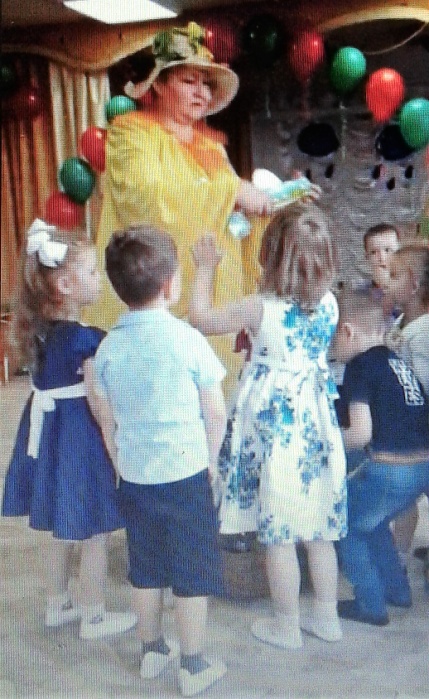 